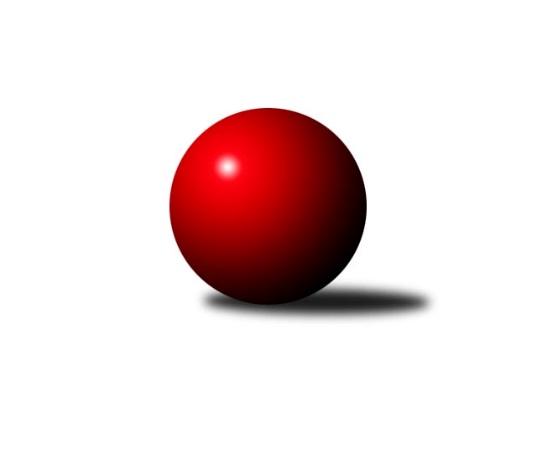 Č.14Ročník 2018/2019	2.2.2019Nejlepšího výkonu v tomto kole: 3478 dosáhlo družstvo: KK Vyškov2. KLM B 2018/2019Výsledky 14. kolaSouhrnný přehled výsledků:SKK Dubňany 	- HKK Olomouc	6:2	3436:3334	14.0:10.0	2.2.KK Vyškov	- TJ Sokol Vracov	7:1	3478:3317	15.5:8.5	2.2.TJ Sokol Chvalíkovice	- TJ Sokol Husovice B	5:3	3214:3214	15.0:9.0	2.2.KK Mor.Slávia Brno	- TJ Spartak Přerov	5:3	3421:3356	13.0:11.0	2.2.TJ Slovan Kamenice nad Lipou	- VKK Vsetín 	3:5	3271:3357	11.0:13.0	2.2.TJ Unie Hlubina	- KK Blansko 	2:6	2947:3067	11.0:13.0	2.2.Tabulka družstev:	1.	KK Vyškov	14	9	3	2	72.0 : 40.0 	193.5 : 142.5 	 3376	21	2.	KK Blansko	14	8	1	5	66.0 : 46.0 	174.0 : 162.0 	 3263	17	3.	TJ Spartak Přerov	14	8	0	6	65.0 : 47.0 	182.0 : 154.0 	 3374	16	4.	HKK Olomouc	14	8	0	6	59.0 : 53.0 	168.5 : 167.5 	 3330	16	5.	TJ Sokol Husovice B	14	6	2	6	57.0 : 55.0 	162.0 : 174.0 	 3279	14	6.	SKK Dubňany	14	7	0	7	54.0 : 58.0 	170.0 : 166.0 	 3293	14	7.	VKK Vsetín	14	7	0	7	54.0 : 58.0 	164.5 : 171.5 	 3286	14	8.	TJ Sokol Vracov	14	5	3	6	51.5 : 60.5 	163.5 : 172.5 	 3249	13	9.	KK Mor.Slávia Brno	14	5	3	6	51.5 : 60.5 	161.0 : 175.0 	 3275	13	10.	TJ Sokol Chvalíkovice	14	6	0	8	51.5 : 60.5 	166.0 : 170.0 	 3270	12	11.	TJ Slovan Kamenice nad Lipou	14	4	1	9	47.5 : 64.5 	160.0 : 176.0 	 3270	9	12.	TJ Unie Hlubina	14	4	1	9	43.0 : 69.0 	151.0 : 185.0 	 3235	9Podrobné výsledky kola:	 SKK Dubňany 	3436	6:2	3334	HKK Olomouc	Ondřej Ševela	161 	 172 	 171 	158	662 	 4:0 	 546 	 146	140 	 126	134	Břetislav Sobota	Marek Dostal	126 	 143 	 125 	135	529 	 0:4 	 566 	 136	146 	 146	138	Michal Albrecht	Antonín Kratochvíla	146 	 140 	 135 	138	559 	 3:1 	 542 	 128	149 	 133	132	Jiří Baslar	Václav Kratochvíla	140 	 144 	 134 	148	566 	 3:1 	 527 	 136	123 	 135	133	Kamil Bartoš	Michal Kratochvíla	137 	 131 	 138 	149	555 	 3:1 	 575 	 135	170 	 136	134	Milan Sekanina	Tomáš Šerák	145 	 145 	 143 	132	565 	 1:3 	 578 	 153	129 	 144	152	Jiří Němecrozhodčí: Huťa OtoNejlepší výkon utkání: 662 - Ondřej Ševela	 KK Vyškov	3478	7:1	3317	TJ Sokol Vracov	Tomáš Procházka	135 	 142 	 151 	173	601 	 2.5:1.5 	 533 	 135	127 	 154	117	Filip Kordula	Radim Čuřík	156 	 131 	 141 	141	569 	 3:1 	 533 	 133	121 	 135	144	Pavel Polanský ml. *1	Luděk Rychlovský	152 	 160 	 133 	155	600 	 2:2 	 602 	 133	180 	 148	141	Petr Polanský	Jiří Trávníček	149 	 138 	 173 	136	596 	 3:1 	 544 	 131	126 	 132	155	Tomáš Kordula	Josef Touš	132 	 155 	 124 	154	565 	 2:2 	 550 	 145	121 	 136	148	Jan Tužil	Petr Pevný	134 	 139 	 133 	141	547 	 3:1 	 555 	 125	137 	 124	169	Tomáš Sasínrozhodčí: Trávníček Bohumírstřídání: *1 od 61. hodu Tomáš GasparNejlepší výkon utkání: 602 - Petr Polanský	 TJ Sokol Chvalíkovice	3214	5:3	3214	TJ Sokol Husovice B	Vladimír Kostka *1	116 	 143 	 136 	154	549 	 3:1 	 540 	 130	141 	 131	138	Jakub Hnát	Jiří Staněk	142 	 128 	 127 	133	530 	 3:1 	 534 	 137	149 	 126	122	Martin Sedlák	Radek Hendrych	122 	 137 	 135 	156	550 	 2:2 	 542 	 142	127 	 141	132	Pavel Košťál	Vladimír Valenta	139 	 119 	 143 	136	537 	 3:1 	 518 	 136	129 	 130	123	Martin Gabrhel	Aleš Staněk	130 	 147 	 120 	133	530 	 2:2 	 531 	 127	127 	 141	136	Tomáš Žižlavský	David Hendrych	128 	 113 	 158 	119	518 	 2:2 	 549 	 120	142 	 151	136	Jiří Radilrozhodčí: Volný Jiřístřídání: *1 od 26. hodu Otto MücksteinNejlepší výkon utkání: 550 - Radek Hendrych	 KK Mor.Slávia Brno	3421	5:3	3356	TJ Spartak Přerov	Jaroslav Sedlář	139 	 118 	 138 	141	536 	 1:3 	 579 	 127	159 	 141	152	Zdeněk Macháček	Miroslav Milan	155 	 143 	 151 	167	616 	 4:0 	 510 	 118	129 	 128	135	Milan Kanda	Pavel Antoš	141 	 147 	 155 	124	567 	 3:1 	 566 	 129	134 	 144	159	Jiří Divila	Radim Herůfek	133 	 156 	 133 	140	562 	 2:2 	 538 	 141	126 	 145	126	Petr Pavelka	Ivo Hostinský	154 	 132 	 138 	133	557 	 1:3 	 576 	 137	133 	 160	146	Jakub Pleban	Milan Klika	155 	 136 	 155 	137	583 	 2:2 	 587 	 148	149 	 143	147	Michal Pytlíkrozhodčí: Jan BernatíkNejlepší výkon utkání: 616 - Miroslav Milan	 TJ Slovan Kamenice nad Lipou	3271	3:5	3357	VKK Vsetín 	Lukáš Dúška	141 	 152 	 125 	138	556 	 3:1 	 500 	 115	122 	 129	134	Daniel Bělíček	David Dúška	132 	 127 	 146 	144	549 	 2:2 	 540 	 126	132 	 137	145	Tomáš Hambálek	Jiří Šindelář	147 	 144 	 144 	148	583 	 3:1 	 563 	 136	154 	 133	140	Milan Bělíček	Petr Šindelář	141 	 121 	 109 	127	498 	 0:4 	 616 	 158	163 	 143	152	Vlastimil Bělíček	Karel Dúška	147 	 138 	 141 	133	559 	 2:2 	 568 	 140	131 	 154	143	Martin Dolák	Pavel Ježek	145 	 127 	 129 	125	526 	 1:3 	 570 	 141	141 	 143	145	Zoltán Bagárirozhodčí: Pavel ŠindelářNejlepší výkon utkání: 616 - Vlastimil Bělíček	 TJ Unie Hlubina	2947	2:6	3067	KK Blansko 	Petr Basta	128 	 117 	 125 	133	503 	 2:2 	 506 	 133	113 	 139	121	Jakub Flek	František Oliva	132 	 100 	 120 	118	470 	 0:4 	 548 	 135	146 	 128	139	Petr Sehnal	Petr Brablec	136 	 124 	 109 	131	500 	 2:2 	 514 	 130	144 	 127	113	Otakar Lukáč	Michal Zatyko *1	108 	 118 	 123 	127	476 	 1:3 	 532 	 139	130 	 139	124	Roman Flek	Přemysl Žáček	138 	 119 	 133 	128	518 	 3:1 	 483 	 105	145 	 112	121	Petr Havíř	Jan Žídek	135 	 130 	 109 	106	480 	 3:1 	 484 	 113	122 	 144	105	Jan Ševelarozhodčí: Emilie Deingruberovástřídání: *1 od 31. hodu Martin MarekNejlepší výkon utkání: 548 - Petr SehnalPořadí jednotlivců:	jméno hráče	družstvo	celkem	plné	dorážka	chyby	poměr kuž.	Maximum	1.	Michal Pytlík 	TJ Spartak Přerov	601.98	389.4	212.6	0.9	7/8	(638)	2.	Vlastimil Bělíček 	VKK Vsetín 	595.54	384.3	211.2	1.8	8/8	(647)	3.	Ondřej Ševela 	SKK Dubňany 	586.48	382.8	203.7	1.3	6/8	(662)	4.	Miroslav Milan 	KK Mor.Slávia Brno	581.82	378.9	202.9	2.2	7/7	(616)	5.	Petr Pevný 	KK Vyškov	580.88	380.1	200.8	1.5	8/8	(629)	6.	Michal Albrecht 	HKK Olomouc	579.61	379.4	200.2	2.5	7/7	(622)	7.	Zdeněk Macháček 	TJ Spartak Přerov	572.42	371.6	200.8	4.1	6/8	(613)	8.	Jakub Pleban 	TJ Spartak Přerov	572.20	374.4	197.8	2.4	7/8	(603)	9.	Jiří Staněk 	TJ Sokol Chvalíkovice	572.13	376.4	195.8	2.3	7/7	(617)	10.	Radim Čuřík 	KK Vyškov	571.58	380.9	190.7	2.6	6/8	(597)	11.	Miroslav Vejtasa 	TJ Sokol Husovice B	569.43	379.8	189.6	2.4	5/7	(616)	12.	Kamil Bartoš 	HKK Olomouc	568.98	377.0	192.0	2.8	7/7	(604)	13.	Jiří Trávníček 	KK Vyškov	565.76	373.0	192.8	4.2	7/8	(596)	14.	Josef Touš 	KK Vyškov	563.20	374.5	188.7	3.2	7/8	(616)	15.	Tomáš Žižlavský 	TJ Sokol Husovice B	562.47	369.0	193.5	3.8	5/7	(660)	16.	Jakub Flek 	KK Blansko 	561.18	373.9	187.3	4.2	8/8	(616)	17.	Vladimír Valenta 	TJ Sokol Chvalíkovice	560.43	379.3	181.2	5.1	7/7	(609)	18.	Petr Sehnal 	KK Blansko 	560.38	372.3	188.1	3.2	8/8	(616)	19.	David Plšek 	TJ Sokol Husovice B	559.69	376.6	183.1	3.6	5/7	(593)	20.	Tomáš Procházka 	KK Vyškov	559.54	367.2	192.4	2.5	6/8	(604)	21.	Jakub Ouhel 	TJ Slovan Kamenice nad Lipou	558.64	364.7	194.0	5.1	11/12	(606)	22.	Radek Hendrych 	TJ Sokol Chvalíkovice	557.94	368.6	189.4	5.6	6/7	(613)	23.	Karel Dúška 	TJ Slovan Kamenice nad Lipou	557.56	369.1	188.5	2.1	12/12	(609)	24.	Milan Klika 	KK Mor.Slávia Brno	556.13	368.1	188.0	2.5	6/7	(610)	25.	Michal Kratochvíla 	SKK Dubňany 	555.86	372.7	183.2	4.7	7/8	(595)	26.	Petr Pavelka 	TJ Spartak Přerov	554.94	368.6	186.3	4.8	7/8	(604)	27.	Michal Zelený 	SKK Dubňany 	554.57	369.1	185.5	3.7	7/8	(592)	28.	David Hendrych 	TJ Sokol Chvalíkovice	553.33	370.9	182.4	3.4	5/7	(603)	29.	David Dúška 	TJ Slovan Kamenice nad Lipou	552.33	368.2	184.1	5.1	12/12	(591)	30.	Pavel Polanský  ml.	TJ Sokol Vracov	552.26	375.5	176.8	3.7	6/8	(599)	31.	Josef Linhart 	TJ Unie Hlubina	552.19	365.3	186.9	3.6	7/8	(583)	32.	Jiří Divila 	TJ Spartak Přerov	550.90	373.8	177.1	3.4	7/8	(608)	33.	Tomáš Šerák 	SKK Dubňany 	549.72	368.8	180.9	3.6	6/8	(577)	34.	Jiří Radil 	TJ Sokol Husovice B	549.40	366.8	182.6	5.1	7/7	(593)	35.	Ivo Hostinský 	KK Mor.Slávia Brno	548.88	373.7	175.2	5.1	7/7	(578)	36.	Petr Polanský 	TJ Sokol Vracov	547.88	362.6	185.3	4.5	7/8	(602)	37.	Pavel Košťál 	TJ Sokol Husovice B	547.80	367.9	179.9	2.9	7/7	(592)	38.	Aleš Staněk 	TJ Sokol Chvalíkovice	547.50	371.9	175.6	4.0	6/7	(597)	39.	Tomáš Sasín 	TJ Sokol Vracov	546.94	371.6	175.3	6.4	6/8	(612)	40.	Martin Dolák 	VKK Vsetín 	546.20	368.9	177.3	4.4	6/8	(576)	41.	Tomáš Hambálek 	VKK Vsetín 	545.48	363.7	181.7	5.4	6/8	(591)	42.	Milan Kanda 	TJ Spartak Přerov	545.18	370.6	174.6	6.4	7/8	(605)	43.	Pavel Antoš 	KK Mor.Slávia Brno	544.11	358.5	185.6	4.1	7/7	(601)	44.	Břetislav Sobota 	HKK Olomouc	543.30	370.1	173.2	4.4	6/7	(592)	45.	Tomáš Kordula 	TJ Sokol Vracov	543.13	368.5	174.6	4.8	6/8	(568)	46.	Přemysl Žáček 	TJ Unie Hlubina	542.96	362.6	180.4	4.9	8/8	(586)	47.	Lukáš Dúška 	TJ Slovan Kamenice nad Lipou	542.64	365.4	177.2	4.6	11/12	(588)	48.	Milan Sekanina 	HKK Olomouc	542.40	370.2	172.2	6.8	7/7	(578)	49.	Jaromír Hendrych 	HKK Olomouc	542.24	367.8	174.5	4.6	5/7	(567)	50.	Antonín Kratochvíla 	SKK Dubňany 	541.66	371.3	170.3	5.7	7/8	(571)	51.	Roman Flek 	KK Blansko 	539.41	363.9	175.5	5.4	7/8	(573)	52.	Pavel Ježek 	TJ Slovan Kamenice nad Lipou	538.88	364.5	174.3	6.2	11/12	(568)	53.	Boštjan Pen 	KK Mor.Slávia Brno	538.76	368.4	170.4	4.3	5/7	(555)	54.	Jakub Hnát 	TJ Sokol Husovice B	538.48	367.5	171.0	5.0	6/7	(590)	55.	Petr Šindelář 	TJ Slovan Kamenice nad Lipou	537.33	365.6	171.8	7.4	9/12	(587)	56.	Milan Bělíček 	VKK Vsetín 	536.75	356.9	179.9	5.6	8/8	(563)	57.	Filip Kordula 	TJ Sokol Vracov	536.63	365.7	171.0	5.9	6/8	(593)	58.	Daniel Bělíček 	VKK Vsetín 	536.50	365.3	171.2	7.8	6/8	(598)	59.	Jan Tužil 	TJ Sokol Vracov	535.17	357.8	177.4	4.4	6/8	(594)	60.	Jiří Baslar 	HKK Olomouc	534.00	362.7	171.4	7.1	5/7	(571)	61.	Petr Brablec 	TJ Unie Hlubina	533.37	360.2	173.2	4.8	6/8	(558)	62.	Petr Basta 	TJ Unie Hlubina	529.34	358.8	170.6	5.5	8/8	(555)	63.	Karel Kolařík 	KK Blansko 	528.28	365.3	163.0	6.2	6/8	(544)	64.	Petr Havíř 	KK Blansko 	525.23	357.2	168.0	6.0	8/8	(606)	65.	Otto Mückstein 	TJ Sokol Chvalíkovice	499.70	342.8	157.0	8.4	5/7	(527)		Josef Kotlán 	KK Blansko 	579.50	380.0	199.5	3.0	1/8	(585)		Jiří Němec 	HKK Olomouc	579.20	374.8	204.4	2.6	2/7	(623)		Tomáš Gaspar 	TJ Sokol Vracov	576.00	390.0	186.0	3.0	1/8	(576)		Luděk Rychlovský 	KK Vyškov	570.84	367.9	203.0	1.6	5/8	(610)		Pavel Vymazal 	KK Vyškov	567.67	373.3	194.3	2.5	3/8	(599)		Miroslav Flek 	KK Blansko 	558.00	376.5	181.5	4.0	4/8	(579)		Martin Bílek 	TJ Sokol Vracov	557.00	365.0	192.0	2.0	1/8	(557)		Matouš Krajzinger 	HKK Olomouc	554.60	377.4	177.2	5.7	4/7	(608)		Petr Vácha 	TJ Spartak Přerov	554.46	368.7	185.8	6.3	4/8	(585)		Jan Ševela 	KK Blansko 	553.67	364.3	189.3	3.0	3/8	(592)		František Svoboda 	TJ Sokol Vracov	553.00	371.2	181.8	4.7	5/8	(576)		Michal Hejtmánek 	TJ Unie Hlubina	552.67	366.7	186.0	5.0	3/8	(564)		Jan Machálek ml.  ml.	TJ Sokol Husovice B	552.00	371.0	181.0	8.0	1/7	(552)		Martin Honc 	KK Blansko 	550.33	366.9	183.4	7.4	3/8	(560)		Zoltán Bagári 	VKK Vsetín 	549.81	364.2	185.6	4.3	4/8	(578)		Adam Rychtařík 	TJ Slovan Kamenice nad Lipou	547.00	387.0	160.0	8.0	1/12	(547)		Zdeněk Kratochvíla 	SKK Dubňany 	546.00	362.5	183.5	7.0	2/8	(588)		Václav Kratochvíla 	SKK Dubňany 	545.03	373.4	171.6	4.7	5/8	(584)		Marian Hošek 	HKK Olomouc	544.50	370.0	174.5	3.5	2/7	(557)		Radim Herůfek 	KK Mor.Slávia Brno	544.13	369.8	174.4	8.5	2/7	(562)		Michal Zatyko 	TJ Unie Hlubina	541.96	360.8	181.2	4.0	4/8	(568)		Martin Marek 	TJ Unie Hlubina	540.78	359.4	181.3	3.6	3/8	(560)		Libor Vančura 	VKK Vsetín 	538.58	360.8	177.8	4.2	4/8	(563)		Martin Bartoš 	TJ Spartak Přerov	538.00	376.5	161.5	6.3	2/8	(585)		Václav Rábl 	TJ Unie Hlubina	537.00	345.0	192.0	5.0	1/8	(537)		Eduard Varga 	KK Vyškov	536.75	360.8	175.9	5.9	3/8	(567)		František Kellner 	KK Mor.Slávia Brno	536.50	353.0	183.5	2.5	2/7	(548)		Jiří Šindelář 	TJ Slovan Kamenice nad Lipou	534.67	356.0	178.7	2.3	3/12	(583)		Jaroslav Sedlář 	KK Mor.Slávia Brno	534.50	349.5	185.0	3.0	2/7	(536)		Jan Žídek 	TJ Unie Hlubina	534.33	361.6	172.7	4.6	5/8	(605)		Martin Sedlák 	TJ Sokol Husovice B	534.00	371.0	163.0	9.0	1/7	(534)		Tomáš Novosad 	VKK Vsetín 	530.00	368.6	161.4	5.9	4/8	(580)		Tomáš Válka 	TJ Sokol Husovice B	529.00	332.0	197.0	3.0	1/7	(529)		Marek Dostal 	SKK Dubňany 	528.84	358.8	170.0	6.6	5/8	(567)		Ladislav Musil 	KK Blansko 	528.80	350.0	178.8	8.3	2/8	(581)		Zdeněk Macháček 	TJ Spartak Přerov	528.00	359.0	169.0	6.5	2/8	(542)		Otakar Lukáč 	KK Blansko 	528.00	375.0	153.0	3.5	2/8	(542)		Pavel Polanský  st.	TJ Sokol Vracov	527.00	353.0	174.0	6.0	1/8	(527)		Martin Gabrhel 	TJ Sokol Husovice B	523.50	355.0	168.5	9.0	2/7	(529)		Stanislav Novák 	KK Mor.Slávia Brno	520.81	357.4	163.4	7.6	4/7	(550)		Pavel Marek 	TJ Unie Hlubina	515.25	357.4	157.9	7.8	2/8	(561)		Tomáš Rechtoris 	TJ Unie Hlubina	515.00	355.0	160.0	7.0	1/8	(515)		František Oliva 	TJ Unie Hlubina	513.50	340.0	173.5	2.5	2/8	(557)		Jan Machálek  st.	TJ Sokol Husovice B	513.50	356.6	156.9	7.8	3/7	(583)		Petr Chodura 	TJ Unie Hlubina	511.00	351.0	160.0	4.0	1/8	(511)		Jakub Hendrych 	TJ Sokol Chvalíkovice	506.50	353.5	153.0	11.0	2/7	(524)		János Víz 	VKK Vsetín 	506.00	352.0	154.0	11.0	1/8	(506)		Vladimír Kostka 	TJ Sokol Chvalíkovice	504.56	340.3	164.2	9.1	3/7	(516)		Milan Podhradský 	TJ Slovan Kamenice nad Lipou	499.00	341.5	157.5	5.5	2/12	(501)		Miroslav Oujezdský 	KK Mor.Slávia Brno	484.00	343.5	140.5	11.0	2/7	(527)Sportovně technické informace:Starty náhradníků:registrační číslo	jméno a příjmení 	datum startu 	družstvo	číslo startu21859	Martin Dolák	02.02.2019	VKK Vsetín 	3x22996	Tomáš Gaspar	02.02.2019	TJ Sokol Vracov	1x20289	Jiří Šindelář	02.02.2019	TJ Slovan Kamenice nad Lipou	1x15617	Martin Marek	02.02.2019	TJ Unie Hlubina	1x24793	Martin Gabrhel	02.02.2019	TJ Sokol Husovice B	5x7015	Jiří Němec	02.02.2019	HKK Olomouc	2x24363	Martin Sedlák	02.02.2019	TJ Sokol Husovice B	4x11066	František Oliva	02.02.2019	TJ Unie Hlubina	2x19641	Otakar Lukáč	02.02.2019	KK Blansko 	3x18773	Jaroslav Sedlář	02.02.2019	KK Mor.Slávia Brno	2x
Hráči dopsaní na soupisku:registrační číslo	jméno a příjmení 	datum startu 	družstvo	Program dalšího kola:15. kolo9.2.2019	so	9:00	TJ Spartak Přerov - TJ Unie Hlubina	9.2.2019	so	10:00	TJ Sokol Vracov - HKK Olomouc	9.2.2019	so	11:30	TJ Sokol Husovice B - KK Vyškov	9.2.2019	so	11:45	KK Blansko  - TJ Sokol Chvalíkovice	9.2.2019	so	13:30	VKK Vsetín  - KK Mor.Slávia Brno	9.2.2019	so	14:30	TJ Slovan Kamenice nad Lipou - SKK Dubňany 	Nejlepší šestka kola - absolutněNejlepší šestka kola - absolutněNejlepší šestka kola - absolutněNejlepší šestka kola - absolutněNejlepší šestka kola - dle průměru kuželenNejlepší šestka kola - dle průměru kuželenNejlepší šestka kola - dle průměru kuželenNejlepší šestka kola - dle průměru kuželenNejlepší šestka kola - dle průměru kuželenPočetJménoNázev týmuVýkonPočetJménoNázev týmuPrůměr (%)Výkon5xOndřej ŠevelaDubňany6627xOndřej ŠevelaDubňany119.046627xVlastimil BělíčekVsetín6163xMiroslav MilanMS Brno111.66162xMiroslav MilanMS Brno61610xVlastimil BělíčekVsetín110.346161xPetr PolanskýVracov6021xPetr PolanskýVracov107.636022xTomáš ProcházkaVyškov A6011xTomáš ProcházkaVyškov A107.456013xLuděk RychlovskýVyškov A6003xLuděk RychlovskýVyškov A107.27600